АДМИНИСТРАЦИЯ  ВЕСЬЕГОНСКОГО  МУНИЦИПАЛЬНОГО ОКРУГАТВЕРСКОЙ  ОБЛАСТИП О С Т А Н О В Л Е Н И Ег. Весьегонск  17.11.2021                                                                                                                           № 520п о с т а н о в л я ю:1. Внести в муниципальную программу Весьегонского муниципального округа Тверской области «Обеспечение правопорядка и безопасности населения Весьегонского муниципального округа Тверской области» на 2021-2026 годы, утверждённую постановлением Администрации Весьегонского муниципального округа от 30.12.2020 № 658, следующие изменения:а) в паспорте программы первый и второй абзац раздела «Объемы и источники финансирования муниципальной программы по годам ее реализации  в разрезе подпрограмм» изложить в следующей редакции:	б)главу 3 «Объем финансовых ресурсов, необходимый для реализации подпрограммы» подпрограммы 1 «Повышение правопорядка и общественной безопасности в Весьегонском муниципальном округе Тверской области» раздела 3 программы изложить в следующей редакции:«Глава 3. Объем финансовых ресурсов, необходимый для реализации подпрограммы 1.20. Информация о финансовых ресурсах, необходимых для реализации подпрограммы в разрезе задач по годам реализации программы приводится в таблице 1.Таблица 1»;в)приложение 1 «Характеристика   муниципальной   программы Весьегонского муниципального округа Тверской области «Обеспечение правопорядка и безопасности населения Весьегонского муниципального округа Тверской области» на 2021-2026 годы изложить в новой редакции (прилагается).2. Обнародовать настоящее постановление на информационных стендах Весьегонского муниципального округа Тверской области и разместить на официальном сайте Администрации Весьегонского муниципального округа Тверской области в информационно-телекоммуникационной сети Интернет.Настоящее постановление вступает в силу после его официального обнародования.Контроль за исполнением настоящего постановления возложить на заместителя главы администрации, заведующего отделом культуры  Живописцеву Е.А.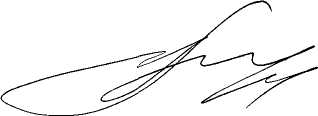  Глава Весьегонского муниципального округа                                                                                       А.В. ПашуковО внесении изменений в постановлениеАдминистрации Весьегонского муниципального округа от 30.12.2020 № 658Объемы и источники финансирования муниципальной программы по годам ее реализации  в разрезе подпрограммОбщий объем финансирования программы составляет 11 149 180,00 рублей, из которых:2021 год -1 990 830,00 рублей, в том числе:подпрограмма 1 –35 000,00 рублей;подпрограмма 2 –10 000,00 рублей;подпрограмма 3 –358 200,00рублей;подпрограмма 4 –17 000,00 рублей;подпрограмма 5 – 200 000,00 рублей;подпрограмма 6 – 0,00 рублей;подпрограмма 7 – 0,00 рублей;подпрограмма 8 – 1 370 630,00рублей;Годы реализации программыОбъем финансовых ресурсов, необходимых для реализации подпрограммы 1Объем финансовых ресурсов, необходимых для реализации подпрограммы 1Итого,рублейГоды реализации программыЗадача 1Задача 22021 год035 000,0035 000,002022 год070 000,0070 000,002023 год070 000,0070 000,002024 год070 000,0070 000,002025 год070 000,0070 000,002026 год070 000,0070 000,00Всего, рублей0	385 000,00	385 000,00